ВОПРОСЫ ДЛЯ ПОДГОТОВКИ К ЭКЗАМЕНУПО УЧЕБНОЙ ДИСЦИПЛИНЕ«Технические измерения»для студентов  2 курса по профессии15.01.32  Оператор станков  с программным управлением	       Раздел 1. Качество продукции Теоретические вопросы:1.Стандартизация: основные термины и определения. 2*.Виды, категории стандартов.3. Международная организация по стандартизации (ИСО).4.*Международные стандарты и их значение.5. Государственная система стандартизации Российской федерации6.* Комплексы стандартов: ЕСКД, ЕСТД, ЕСДП, ГСИ и др.7.Качество продукции : основные термины и определения..8.Показатели качества продукции.9.Методы оценки показателей качества продукции.10.*Принципы калибрования поверхностей.11.КСУКП. Основы повышения качества продукции.12. Понятие о взаимозаменяемости.13.*Понятие о точности и погрешности размера. 14.*Предельные размеры, предельные отклонения, допуски и посадки.15.*Оформление на чертежах и чтение условных обозначений размеров, отклонений, определение допусков.16.Основной вал, основное отверстие.17.*Основные понятия о посадках, Виды посадок. Обозначение на чертежах.18.*Единая система допусков и посадок.19.Основание системы.20.Параметры, влияющие на точность в машиностроении. 21.*Взаимозаменяемость деталей по форме и взаимному расположению поверхностей22.*Допуски формы и расположения поверхностей. Обозначения на чертежах.23.*Шероховатость поверхности: основные термины и определения.24.*Параметры шероховатости, обозначение на чертежах, контроль. 25.Размерные цепи. Виды размерных цепей, расчет цепей.26.*Шпоночные соединения. Методы и средства контроля. Обозначение на чертежах.27.*Шлицевые соединения. Методы и средства контроля. Обозначение на чертежах.28.*Крепёжные резьбы. Обозначение на чертежах. Контроль резьб.29.*Методы и средства контроля резьб.  Практические задания1.* Прочитать условное обозначение, определить предельные размеры и допуск: ø20Н7;  50r6;50+0,15.2.*Прочитать условное обозначение ø50Н7/f7, определить тип посадки предельные размеры отверстия и вала.3*. Прочитать условное обозначение ø100Н7/r6, определить тип посадки и допуск посадки.4.* Прочитать условное обозначение ø25Н7/f7, определить тип посадки, допуски и предельные размеры отверстия и вала.5.* Прочитать условное обозначение  D – 8  36  40Н7/f7  7F8/f7.6.* Прочитать условное обозначение  d – 8  36  40Н12/a11  7D9/h9.7*. Прочитать условное обозначение ø100r6, определить предельные размеры и допуск.8.* Прочитать условное обозначение  b– 8  36  40Н12  7D9.9. *Прочитать условное обозначение  D – 8  36  40f7  7f7.10.* Прочитать условное обозначение  18h9  11  100 ГОСТ23360-78. 11. *Прочитать условное обозначение, определить предельные размеры и допуск: ø25Н7;  150r6;  185f7.12. *Прочитать условное обозначение М121 – 6H/6g – LH.13. *Прочитать условное обозначение М20 – 6H/6g –30, определить предельные размеры и допуск 40Н7.14. *Прочитать условное обозначение М201,25 – 6g –30.15.* Проанализировать условные обозначения: 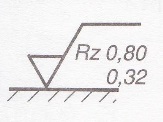 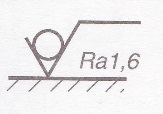 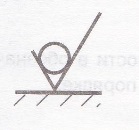 16.Проанализировать условные обозначения: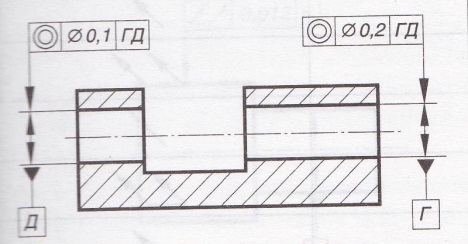 17.Проанализировать условные обозначения:: 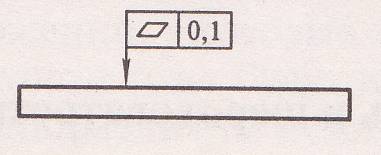 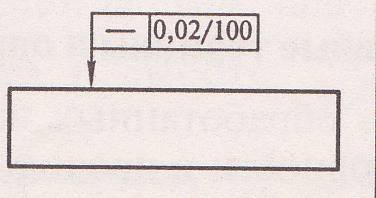 18. Проанализировать условные обозначения: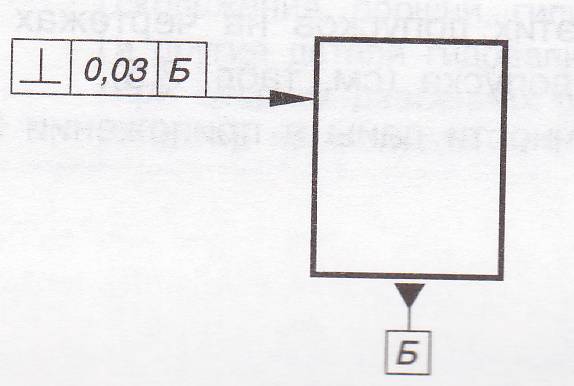 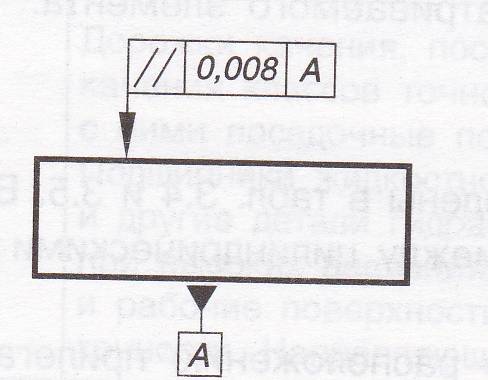 19. Проанализировать условные обозначения: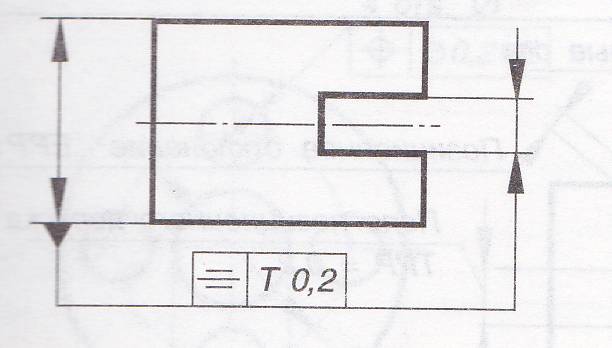 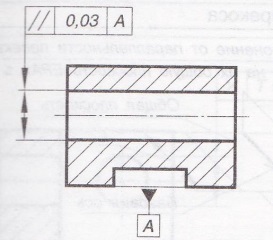 20. Проанализировать условные обозначения: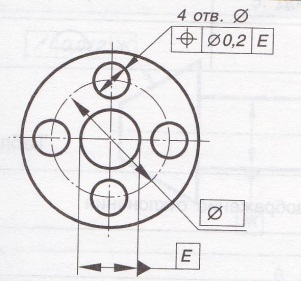 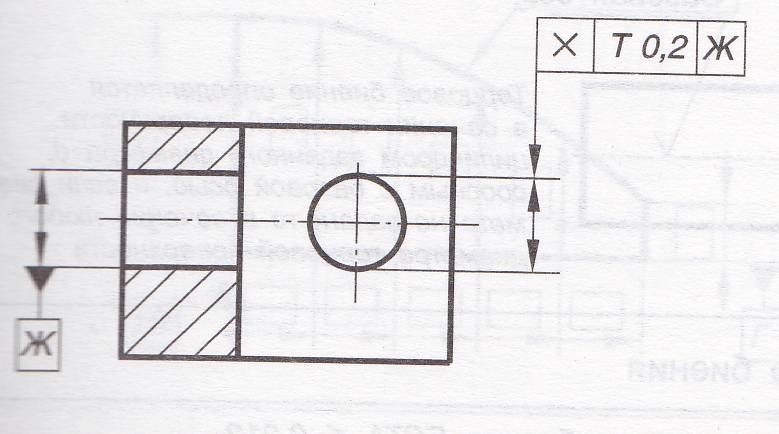                                          Раздел 2.  Технические измерения   30.Основные понятия и определения метрологии.31.Роль метрологии в формировании качества продукции.32.*Международная система СИ единиц физических величин.33.Объекты и средства измерений.34.Требования контроля и надзора. ГСИ.35.Единство измерений.36. *Прямые и косвенные измерения.37.* Входной, оперативный и приемочный контроль.38.*Средства измерения и контроля линейных размеров.39.* Средства измеренияи контроля угловых размеров.40.* Предельные калибры.41.* Микрометры гладкие и резьбовые. 42.* Индикаторы часового типа.43.*Специальные средства измерений.  Практические задания20.*Произвести контроль с помощью концевых мер длины.21.* Произвести штангенциркулем контроль линейных размеров в предложенной детали.23.* Произвести микрометром контроль линейных размеров в  предложенной детали.24.* Произвести угломером контроль угловых размеров в предложенной детали.25.* Произвести поверку микрометра МК 25 – 50.	        СПИСОК ЛИТЕРАТУРЫ И ИСТОЧНИКОВ	                   Основная:1.Зайцев С.А. и др. Допуски, посадки и технические измерения: учебник – М.: «Академия», 2016. - 240с. 2.Лифиц И.М. Стандартизация, метрология и сертификация в машиностроении: учебник – изд-во «Юрайт», 2015. -  412с.3.Радкевич Я.М. Стандартизация, метрология и сертификация - М.: Высшая школа, 20144.Таратина Е.П. Допуски, посадки и технические измерения: теоретические основы профессиональной деятельности: учебник– М.: «Академкнига», 2015. - 144с.5.Зайцев С.А., Толстов А.Н. и др. Технические измерения в машиностроении: учебник – М.: «Академия»,  - 288с. .Д.Иванова. Методические рекомендации для проведения лабораторно-практических работ – Самара, ГБОУ СПО «ПГК», 2014. 	Дополнительная:1.Шишмарев В.Ю. Метрология,стандартизация и сертификация –М. «Академия», 2014.-319с.2.ХрусталеваЗ.А. Технические измерения:Практикум-учебное пособие – М. «Кнорус», 2014. -176с.                  3.ГОСТ Р 1.0-2004.Стандартизация в Российской Федерации. Основные положения.4.ГОСТ Р 1.12-2004. Стандартизация в Российской Федерации. Термины и определения.5.ГОСТ 166-89 (ИСО 3599-76).Штангенциркули, Технические условия.6.ГОСТ868-82.Нутромеры индикаторные с ценой деления0,01.Технические условия.7.ГОСТ 2789-73.Шероховатость поверхности. Параметры и характеристики.8.ГОСТ24642-81.Основные нормы взаимозаменяемости. Допуски формы и расположения поверхностей. Основные термины и определения.9.ГОСТ25142-82.Шероховатость поверхности. Термины и определения.10.ГОСТ25346-89.Основные нормы взаимозаменяемости. ЕСДП. Общие положения, ряды допусков и основных отклонений.11.ГОСТ 25347-82.Основные нормы взаимозаменяемости.  ЕСДП. Поля допусков и рекомендуемые посадки.12.ГОСТ 2.307-79  ЕСКД. Нанесение размеров и предельных отклонений. 13.ГОСТ 2.309-79  ЕСКД. Обозначение шероховатости поверхности.14.ГОСТ2.308-79. ЕСКД. Указание на чертежах допусков формы и расположения поверхностей.15.ГОСТ8.417-2002.Единицы величин.16.ГОСТ 16263-70  ГСИ. Метрология, Термины и определения.17.ПР 50.2.006-98.ГСИ.Порядок проведения поверки средств измерений.18.ГОСТ15467-79.Управление качеством продукции. Основные понятия. Термины и определения.19.Закон РФ «О стандартизации»20.Закон РФ «Об обеспечении единства измерений»